DémocriteNom : Démocrite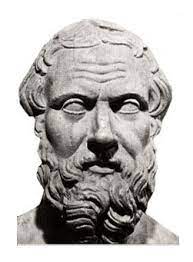 Nom complet : DémocriteNationalité : grecque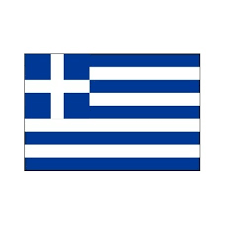 Période de temps : né en 460 avant J-C et décédé en 370 avant J-C.Découverte : Les contributions exactes de Démocrite sont difficiles à démêler de celles de son mentor Leucippe. Il croit que l’Univers est constitué d’atomes et de vide.